Установка «SWR-Технологии»Все пользовательские рабочие места системы SWR-Технология являются клиентами. На всех рабочих местах должен быть установлен клиент СУБД Firebird 2.5.Установка рабочего места «SWR-Технология Администратор»Установка рабочего места «SWR-Технология Администратор» состоит из трех этапов: установка клиента СУБД Firebird, установка SWR-Технология Администратор. Установка клиента СУБД FirebirdЗапустите инсталлятор Firebird на клиенте.Выберите вариант установки «Минимальная клиентская установка – без сервера и инструментов». 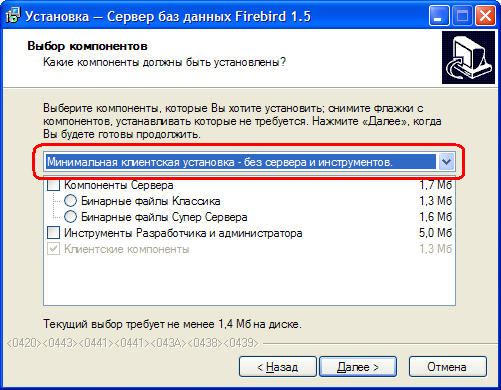 Остальные параметры оставьте без изменения.Установка SWR-Технология АдминистраторЗапустите инсталлятор SWR-Технология на клиенте. При установке выберите «Вид установки» - Выборочная.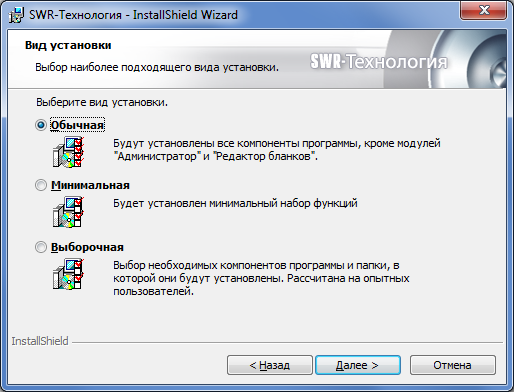 В окне выборочной установки выберите «Администратор».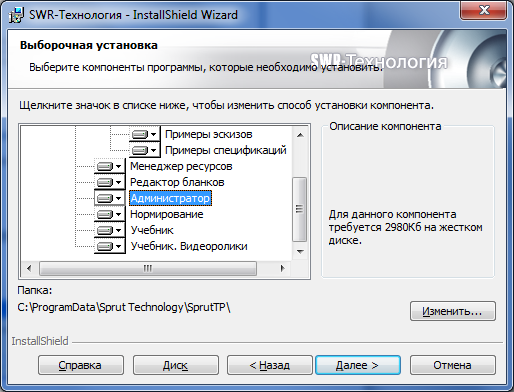 Установка рабочего места SWR-ТехнологияУстановка клиента СУБД FirebirdЗапустите инсталлятор Firebird на клиенте.Выберите вариант установки «Минимальная клиентская установка – без сервера и инструментов». См. также п. 3.1.1.Установка клиента SWR-Технология1. Установите клиентскую часть SWR-Технология из дистрибутива SWR-TP v X.XX.XXXX Client.exeДля этого, при установке выберите «Вид установки» - Выборочная. В окне выборочной установки выберите «Нормирование».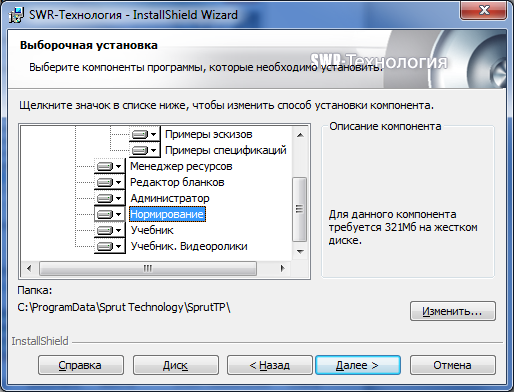 Внимание! Модули нормирования не являются самостоятельными приложениями. Модули нормирования — это функциональное расширение клиента SWR-Технология. Поэтому пути установки клиента SWR-Технология и модулей нормирования должны быть одинаковыми.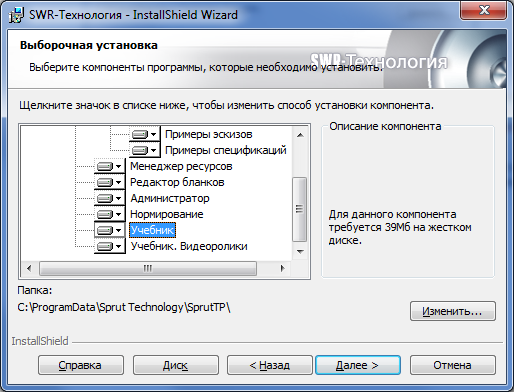 При необходимости, выдайте конечным пользователям полные права на папку, в которую была установлена клиентская часть SWR-Технология (по-умолчанию: «C:\ProgramData\Sprut Technology\SprutTP\»). Инструкция по установке «SWR-Технологии»